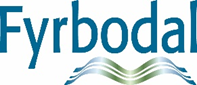 Minnesanteckningar från nätverk Familjehem, 2022-05-05.Plats: Riverside, UddevallaDeltagare: Camilla Andersson, Sandra Olofsson (Uddevalla), Sandra Larsson (Munkedal), Jessica Aveqvist (Vänersborg), Stefan Rosander, Måns Wahlberg, Anna Agdur (Åmål), Paula Hedström (Trollhättan), Nina Eriksson (Lilla Edet), Ingela Bernholtz (Strömstad).Incheckningsrunda, presentation.Frågor till och från nätverket.Vilka utredningsmetoder använder vi? För- och nackdelar. Erfarenhetsutbyte och diskussion.Samverkan/samarbete mellan kommunerna i kring familjehemsarbetet.Laget runt- nulägesbeskrivning från varje kommun.Övriga frågor.Nätverksledare tar upp fråga som inkommit från SKR gällande utredningen kring barn- och unga i samhällets vård.Nästa möte: 15/9- 2022 klockan 13.00- 16.00. Riverside, Uddevalla.Frågor till och från nätverket:Erfarenhetsutbyte kring att utbilda familjehem i “Ett hem att växa I": Hur gör kommunerna? Ges utbildningen på vardagar, kvällar, helger?Åmål utbildar egna familjehem, skall ha utbildning till hösten. Trollhättan berättar att de genomför utbildningen på vardagar kl: 09.00-16.00. (åtta pass totalt). Ersättning kan utgå med 1000 kr/dag. Vilka utredningsmetoder använder vi? Fördelar/nackdelar: Erfarenhetsutbyte:Varje kommun beskriver vilka utredningsmetoder som används. Exempel på dessa är familjehemsvinjetter, BRA-fam, gamla och/eller nya Kälvesten modellen, AUDIT, en varaktig relation. Vissa av kommunerna har arbetat fram egna frågebatterier som komplement. Stöd till familjehem utanför kontorstid: Erfarenhetsutbyte.I Trollhättan finns ingen jour, vid behov kontaktas öppenvården. Går att hänvisa till socialjouren. Flera av deltagarna beskriver ett liknande upplägg. I Uddevalla finns s.k reflektionsgrupper där familjehemsföräldrar träffas tillsammans med familjehemssekreterare. I Trollhättan anordnas temakvällar där familjehemsföräldrar träffas för utbyte med varandra. Ersättning till jourhem och kontrakterade familjehem: Erfarenhetsutbyte och dialog.Deltagarna i nätverket diskuterar tillgänglighet, ersättningsnivåer, “semester” för familjehemmet.Vad gäller kring försäkringar/barnförsäkringar: Erfarenhetsutbyte:Bas som behövs är hemförsäkring och allriskförsäkring. Olycksfallsförsäkring finns i regel i kommunen (kan se olika ut), viktigt att tänka till kring försäkringar vid vårdnadsöverflytt då folkbokföringsadress gäller.Etiskt dilemma: Erfarenhetsutbyte:När ett familjehem blir “anklagat” för att ha utsatt barn för övergrepp, när familjehemsföräldrar vill “säga upp” placeringen, olämpliga familjehem, orosanmälan.Samverkan/samarbete mellan kommunerna:  tankar och idéer.Har diskuterats vid flera tillfällen tidigare. Kan vi ha gemensamma utbildningar och föreläsningar tillsammans? Påminnelse om att använda deltagare i nätverket som resurser i frågor som dyker upp mellan nätverksträffarna. Laget runt- nulägesbeskrivning från varje kommun:Åmål: har inga kontrakterade jourhem för tillfället, svårt att hitta familjehem. Finns en hälsopromotör som riktar sig till det placerade barnet och till familjehemmet. Gör hembesök. Eventuellt skall en specialpedagog anställas och vara en resurs för barnet och en länk mellan familjehemmet och skolan.Vänersborg: Få barn som är i behov av familjehem just nu. Har många vårdnadsöverflyttningar. Utmaningar kring handläggning av skyddandet av personuppgifter (juridisk utmaning). Munkedal: I dagsläget tre barn som behöver familjehem. Skall anordna lägerverksamhet till sommaren.Lilla Edet: Letar familjehem till ett barn. Annars lugnt.Uddevalla: Relativt lugnt. Planerar för “event” för familjehemmen (cirkus och skattjakt).Strömstad: Har få familjehem, 4 - 5 vårdnadsöverflyttade barn.Trollhättan: Letar efter familjehem. Kommer in intresseanmälningar som skall utredas.Övriga frågor: Munkedal tar upp frågan om nätverksträffar för barnsekreterare inom familjehemsvården. Nätverksledare på FoU-Fyrbodal tar upp frågan med IFO-chefer på deras nätverksträff till hösten.Nästa nätverksträff: 2022-09-15, klockan 13.00-16.00, Riverside Uddevalla.// antecknat av Helene Svantesson, nätverksledare FoU- Fyrbodal.